Государственное профессиональное образовательное учреждениеЯрославской областиМышкинский политехнический колледж«Утверждаю»: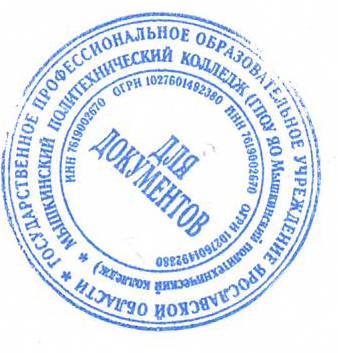 Директор ГПОУ ЯОМышкинского политехнического колледжа/ Т.А. Кошелева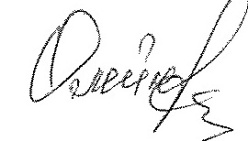 «30» августа 2022 г.Адаптированная образовательная программадля лиц с ограниченными возможностями здоровья по учебной дисциплине «Основы автоматизации производства»Профессия: 19727 «Штукатур»форма обучения: очнаянормативный срок обучения: 1 год 10 месяцевРазработчик:преподавательЗемских Т.В.Согласовано на заседании МОМышкин, 2022 г.      Рабочая программа учебной дисциплины «Основы автоматизации производства»  разработана на основе Федерального государственного образовательного стандарта (далее – ФГОС)  по профессии 19727 ШтукатурСОДЕРЖАНИЕпаспорт  ПРОГРАММЫ УЧЕБНОЙ ДИСЦИПЛИНЫ «Основы автоматизации производства»1.1. Область применения программыРабочая программа учебной дисциплины является частью основной профессиональной образовательной программы в соответствии с ФГОС по профессии   19727 ШтукатурРабочая программа учебной дисциплины может быть использована при повышении квалификации и переподготовке специалистов по профессии Штукатур1.2. Место учебной дисциплины в структуре основной профессиональной образовательной программы:общепрофессиональный1.3. Цели и задачи учебной дисциплины – требования к результатам освоения учебной дисциплины:В результате освоения учебной дисциплины обучающийся должен уметь:У1 -работать с системным и прикладным программным обеспечением персонального компьютера;У2 - делать несложный апгрейд системного блока персонального компьютера;В результате освоения учебной дисциплины обучающийся должен иметь представление:П1 - о процессах  автоматизации и электронизации производства, систем управления и оборудования;П2 - видах автоматизации.В результате освоения учебной дисциплины обучающийся должен знать:З1 - виды, назначение, применение и принципиальные основы работы конструктивных элементов автоматики общего назначения;З2 - назначение, классификацию и принципиальные основы работы различных устройств контроля систем автоматизации;З3 - назначение, классификацию и принципиальные основы работы различных исполнительных механизмов систем автоматизации;З4 - блочно-модульный принцип работы персонального компьютера, назначение, характеристики и принципиальные основы работы его внутренних и внешних устройств;1.4. Количество часов на освоение рабочей программы учебной дисциплины:обязательной аудиторной учебной нагрузки обучающегося 33 часа;из них:теоретических занятий 27 часов;практических занятий 6 часов;самостоятельной работы обучающегося  5 часа.2. СТРУКТУРА И  СОДЕРЖАНИЕ УЧЕБНОЙ ДИСЦИПЛИНЫ2.1. Объем учебной дисциплины и виды учебной работы2.2. Рабочий тематический план и содержание учебной дисциплины ОСНОВЫ АВТОМАТИЗАЦИИ   ПРОИЗВОДСТВА3. условия реализации УЧЕБНОЙ дисциплины    ОСНОВЫ АВТОМАТИЗАЦИИ    ПРОИЗВОДСТВА3.1. Требования к минимальному материально-техническому обеспечениюРеализация учебной дисциплины требует  оборудования.Стационарный диагностический комплекс с персональным компьютером и программой для диагностирования.Переносной сканер Персональные компьютеры с программным обеспечением. Системные блоки для апгрейда.3.2. Информационное обеспечение обученияПеречень рекомендуемых учебных изданий, Интернет-ресурсов, дополнительной литературыОсновные источники: Учебники:1.В.Н. Пантелеев, В.М. Пронин,  Основы автоматизации производства. – М.: «Академия», .2.В.Н. Пантелеев, В.М. Пронин,  Основы автоматизации производства. Контрольные материалы – М.: «Академия», .3.  Уваров В.М. и другие.  Практикум по основам информатики  и вычислительной техники : учеб. пособие для НПО. – 3-е изд., стер. – М.: Издательский центр «Академия», 2007. – 240 с.Плакаты:Комплект плакатов по основам автоматизации производства. – М.: «Высшая школа», .Дополнительные источники:1.Ямпольский B.C. Основы автоматики и электронно-вычислительной техники. - М.: Просвещение, .Интернет-ресурс:1. http://mirknig.com/2012/08/19/osnovy-avtomatizacii-proizvodstva.html2.http://knowledge.allbest.ru/manufacture/2c0b65625b3ad68a5c53a88421206c37_0.html4. Контроль и оценка результатов освоения УЧЕБНОЙ Дисциплины ОПД.05 ОСНОВЫ АВТОМАТИЗАЦИИ    ПРОИЗВОДСТВА.Контроль и оценка результатов освоения учебной дисциплины осуществляется преподавателем в процессе проведения практических занятий, тестирования, а также выполнения обучающимися индивидуальных заданий, проектов, исследований.стр.стр.1. ОБЩАЯ ХАРАКТЕРИСТИКА РАБОЧЕЙ ПРОГРАММЫ УЧЕБНОЙ ДИСЦИПЛИНЫ42. СТРУКТУРА и    содержание УЧЕБНОЙ ДИСЦИПЛИНЫ53. условия реализации программы учебной дисциплины104. Контроль и оценка результатов Освоения учебной дисциплины12Вид учебной работыОбъем часовОбязательная аудиторная учебная нагрузка (всего) 33в том числе:     практические занятия6Самостоятельная работа обучающегося (всего)5Итоговая аттестация в форме – зачет                                                                          Итоговая аттестация в форме – зачет                                                                          Наименование разделов и темСодержание учебного материала, лабораторные  работы и практические занятия, самостоятельная работа обучающихся, курсовая работа (проект) (если предусмотрены)Объем часовУровень освоения1234Раздел 1.Введение. Общие понятия автоматизации технологических процессов7Тема 1. Система управления технологическим процессомСодержание учебного материала52Тема 1. Система управления технологическим процессомУрок 1. Цели и задачи дисциплины  «Основы автоматизации производства». Урок 2. Технологический объект управленияУрок 3. Управляющая система. Автоматические и автоматизированные системы управленияУрок 4. Измерение параметров технологического процессаУрок 5. Виды и погрешности измерений52Тема 1. Система управления технологическим процессомСамостоятельная работа:Составление опорно-логической схемы автоматической и автоматизированной систем управления.13Тема 2. Виды автоматизацииСодержание учебного материала22Тема 2. Виды автоматизацииУрок 6. Автоматический контрольУрок 7. Автоматическое регулирование22Самостоятельная работа:Описание характеристик автоматических систем управления и их компонентов.Диагностирование автоматических систем управления.13Раздел 2.Технические средства автоматизации технологических процессов13Тема 3. Конструктивные элементы и устройства автоматики общего назначенияСодержание учебного материала52Тема 3. Конструктивные элементы и устройства автоматики общего назначенияУрок 8.  РадиоэлементыУрок 9. Полупроводниковые элементыУрок 10. Электромеханические коммутирующие устройстваУрок 11. Элементы пневмоавтоматикиУрок 12. Элементы гидроавтоматики52Тема 3. Конструктивные элементы и устройства автоматики общего назначенияПрактические  работы3Тема 3. Конструктивные элементы и устройства автоматики общего назначенияУрок 13. Практическое изучение работы различного типа релеУрок 14. Практическое изучение работы системы пневмоавтоматикиУрок 15. Практическое изучение работы системы гидроавтоматики32Тема 3. Конструктивные элементы и устройства автоматики общего назначенияСамостоятельная работа:Классификация полупроводниковых элементов по их маркировке13Тема 4. Устройства контроля состояния механизмовСодержание учебного материала42Тема 4. Устройства контроля состояния механизмовУрок 16. Назначение и классификация датчиковУрок 17. Датчики частоты вращенияУрок 18. Датчики давленияУрок 19. Электрические термопреобразователи42Тема 4. Устройства контроля состояния механизмовПрактические  работы12Тема 4. Устройства контроля состояния механизмовУрок 20. Практическое изучение работы датчиков частоты вращения12Тема 4. Устройства контроля состояния механизмовСамостоятельная работа:Составление классификационной таблицы датчиков.13Раздел 3Основы применения электронно-вычислительных машин при автоматизации производственных процессов12Тема 5.Персональные ЭВМСодержание учебного материала82Тема 5.Персональные ЭВМУрок 21. ПроцессорУрок 22. Системная плата и контролёрыУрок 23. Графическая и звуковая платыУрок 24. Оперативная и долговременная памятьУрок 25. Носители информацииУрок 26. Устройства ввода информацииУрок 27. Устройства вывода информацииУрок 28. Сетевые устройства82Тема 5.Персональные ЭВМПрактические  работы:12Тема 5.Персональные ЭВМУрок 29. Апгрейд персонального компьютера 12Тема 5.Персональные ЭВМСамостоятельная работа:Диагностирование работы устройств компьютера.13Тема 3.3. Программное обеспечение ЭВМСодержание учебного материала22Тема 3.3. Программное обеспечение ЭВМУрок 30. Системные программыУрок 31. Прикладные программы22Тема 3.3. Программное обеспечение ЭВМПрактические работы:12Тема 3.3. Программное обеспечение ЭВМУрок 32. Работа в сети12Тема 3.3. Программное обеспечение ЭВМУрок 33.  Итоговая аттестация - зачет13Всего 33Результаты обучения(освоенные умения, усвоенные знания)Основные показатели оценки результатаФормы и методы оценки и контроля результатовДолжен уметь:Должен уметь:Должен уметь:Работать с системным и прикладным программным обеспечением персонального компьютераРабота с системным и прикладным программным обеспечением персонального компьютера.Персонализация и настройка программного обеспечения персонального компьютера.Установка программного обеспечения персонального компьютера.Практические работы.Проверка самостоятельных работ.Письменный и устный опрос.Уметь делать несложный апгрейд системного блока персонального компьютераМонтаж и демонтаж элементов системного блока персонального компьютера.Улучшение характеристик работы персонального компьютера путём замены его аппаратного обеспечения на более производительное.Установка необходимых драйверов для установленного оборудования.Практические работы.Проверка самостоятельных работ.Письменный и устный опрос.Контрольные работы.Должен знать:Должен знать:Должен знать:Виды, назначение, применение и принципиальные основы работы конструктивных элементов автоматики общего назначенияКонструктивные элементы систем автоматики общего назначения и их виды.Применение различных элементов автоматики.Основы работы элементов автоматики общего назначения.Текущий контроль.Контрольные работы.Практические работы.Письменный и устный опрос. Тестирование.Проверка самостоятельной работы.Назначение, классификацию и принципиальные основы работы различных устройств контроля систем автоматизацииУстройства контроля систем автоматизации.Принципиальные основы работы устройств контроля систем автоматизации.Классификация устройств контроля систем автоматизации.Текущий контроль.Контрольные работы.Практические работы.Письменный и устный опрос. Тестирование.Проверка самостоятельной работы.Назначение, классификацию и принципиальные основы работы различных исполнительных механизмов систем автоматизацииИсполнительные механизмы систем автоматизации.Принципиальные основы работы исполнительных механизмов систем автоматизации.Виды и классификация исполнительных механизмов систем автоматизации.Текущий контроль.Контрольные работы.Практические работы.Письменный и устный опрос. Тестирование.Проверка самостоятельной работы.Блочно-модульный принцип работы персонального компьютера, назначение, характеристики и принципиальные основы работы его внутренних и внешних устройствАппаратное и программное обеспечение персонального компьютера.Классификация программного обеспечения.Основные компоненты аппаратного обеспечения компьютера и их характеристики.Работа с программным и аппаратным обеспечением персонального компьютераТекущий контроль.Контрольные работы.Практические работы.Письменный и устный опрос. Тестирование.Проверка самостоятельной работы.